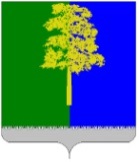 Муниципальное образование Кондинский районХанты-Мансийского автономного округа – ЮгрыАДМИНИСТРАЦИЯ КОНДИНСКОГО РАЙОНАПОСТАНОВЛЕНИЕНа основании пункта 4 статьи 17 Федерального закона от 06 октября 2003 года № 131-ФЗ «Об общих принципах организации местного самоуправления в Российской Федерации», постановления администрации Кондинского района                 от 18 ноября 2021 года № 2616 «Об утверждении порядка предоставления субсидии из бюджета муниципального образования Кондинский район юридическим лицам   (за исключением государственных или муниципальных учреждений), индивидуальным предпринимателям, на оказание услуг (выполнение работ) в сфере культуры», администрация Кондинского района постановляет:1. Утвердить стоимость услуг, передаваемых на оказание немуниципальным организациям, в том числе социально ориентированным некоммерческим организациям в сфере культуры (приложение).2. Обнародовать постановление в соответствии с решением Думы Кондинского района от 27 февраля 2017 года № 215 «Об утверждении Порядка опубликования (обнародования) муниципальных правовых актов и другой официальной информации органов местного самоуправления муниципального образования Кондинский район» и разместить на официальном сайте органов местного самоуправления Кондинского района. 3. Постановление вступает в силу после его обнародования.4. Контроль за выполнением постановления возложить на заместителя главы района М.А. Минину.  ки/Банк документов/Постановления 2024Приложение к постановлению администрации районаот 01.02.2024 № 120Стоимость услуг, передаваемых на оказание немуниципальным организациям,в том числе социально ориентированным некоммерческим организациям в сфере культурыот 01 февраля 2024 года№ 120пгт. МеждуреченскийОб утверждении стоимости услуг, передаваемых           на оказание немуниципальным организациям,              в том числе социально ориентированным некоммерческим организациям в сфере культурыИсполняющий обязанности главы районаА.В.Кривоногов№п/пНаименование услугиЕдиница измеренияСтоимость услуги, рублей1.Организация и проведение культурно-массового мероприятия (XXVI районный фестиваль хоровых коллективов «С песней по Конде») 1 услуга160 000,00